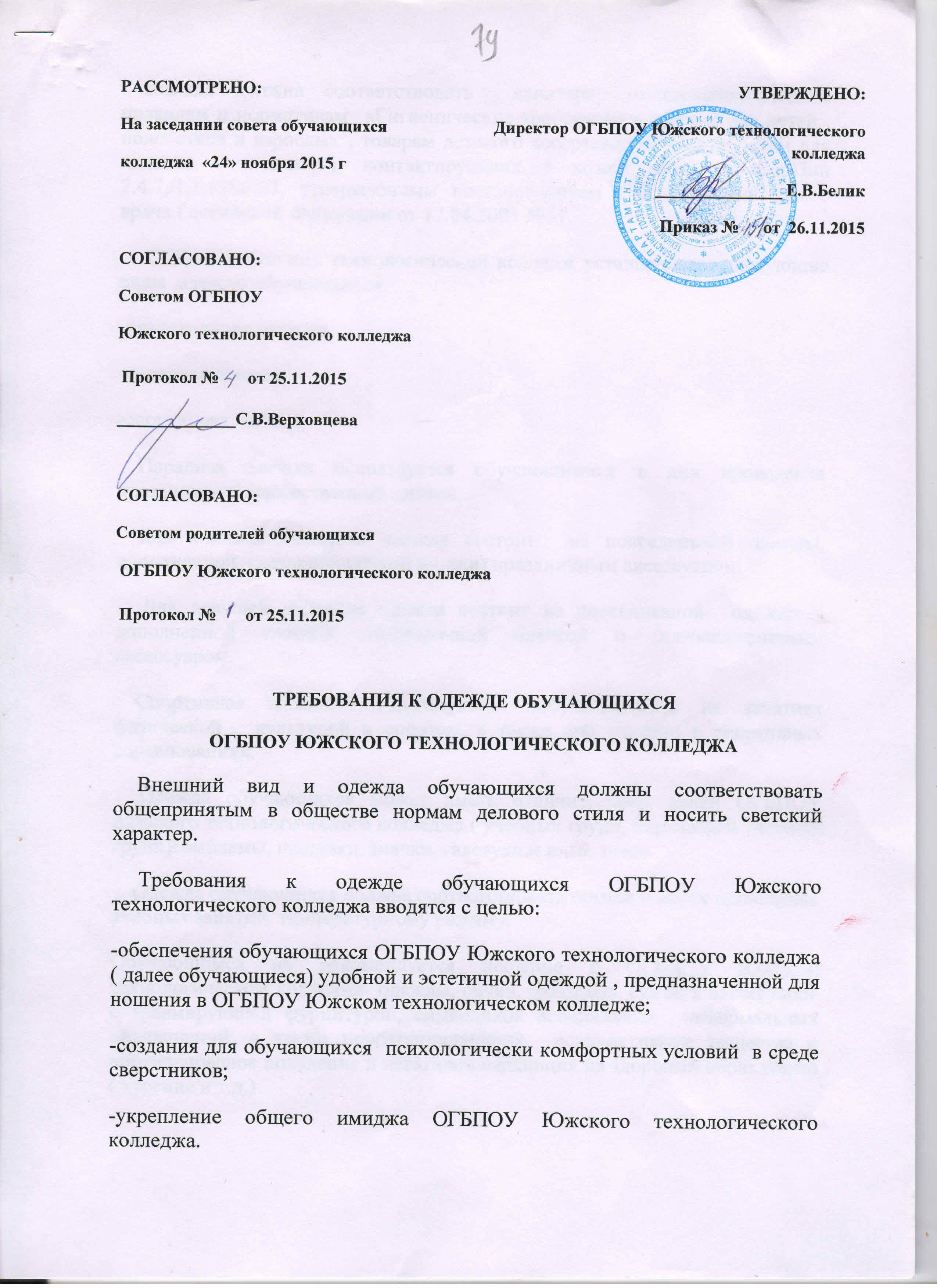     Одежда должна соответствовать  санитарно -эпидемиологическим  правилам и нормативам  «Гигиенические требования к одежде для детей , подростков и взрослых , товарам детского ассортимента и материалам для  изделий ( изделиям), контактирующих с кожей человека. СанПин 2.4.7./1.1.1286-03, утвержденным постановлением Главного санитарного врача Российской Федерации от 17.04.2003 №51.     ОГБПОУ Южский технологический колледж устанавливает следующие виды  одежды обучающихся:-повседневная одежда;-парадная одежда;-спортивная одежда.    Парадная одежда используется обучающимися в дни проведения праздников и торжественных линеек.    Для юношей парадная одежда состоит  из повседневной одежды, дополненной  светлой сорочкой и ( или) праздничным аксессуаром.     Для девушек парадная одежда состоит из повседневной  одежды с дополненной светлой непрозрачной блузкой и (или)праздничным аксессуаром.    Спортивная одежда  используется  обучающимися на занятиях физической   культурой и спортом, а также при участии в спортивных соревнованиях.     Одежда обучающихся может иметь отличительные знаки ОГБПОУ Южского технологического колледжа ( учебных групп, параллелей учебных групп): эмблемы, нашивки, значки, галстуки и иные знаки.    Одежда обучающихся должна соответствовать погоде и месту проведения учебных занятий, температурному режиму.Обучающимся не рекомендуется ношение в ОГБПОУ Южском технологическом колледже  одежды, обуви, рюкзаков, сумок и аксессуаров с травмирующей фурнитурой, символикой асоциальных  неформальных объединений, а также пропагандирующих  психоактивные вещества и противоправное поведение и негативно влияющих на здоровый образ жизни ( курение и т.д,)